Levandulové sušenky bez lepku a mléka250 g Schaer Patisseria + mouka na podsypání125 g třtinového cukru 125 g studeného bezl. margarínu Stella apod.1/2 káv. lžičky vanilkového extraktu nebo jeden vanilkový cukr1 vejce1 pol. lžíce strouhané kůry z Bio citronu2-3 kapky éterického levandulového oleje + květy ze tří snítek levanduleplech + pečící papír + mikrot. sáček1. Mouku vysypeme  s cukrem a kůrou na vál do hromádky, do prostřed hromádky uděláme důlek. Do důlku klepneme vejce, přidáme vanilkový extrakt, levandulový olej a květy. Přidáme studený tuk  (nejlépe ho do těsta nastrouhat) a rychle zpracujeme těsto. Dáme ho do sáčku a necháme alespoň jednu hodinu v lednici odpočinout Když bude do druhého dne, nevadí).2. Těsto vyndáme z lednice, necháme povolit a vyválíme ho nejlépe mezi dvěma kusy pečícího papíru nebo na vále podsypaném moukou. Formičkami nebo malou skleničkou, obalenou v mouce vykrajujeme kolečka, která klademe na plech s pečícím papírem. Pečeme ve vyhřáté troubě na 180°C cca 10 - 12 minut.3. Sušenky necháme na plechu úplně vychladnout (teplé by se sypaly). Dozdobíme rozehřátou čokoládovou polevou bez mléka.V plechové krabicí vydrží i dva týdny...... Jestli to vydržíte.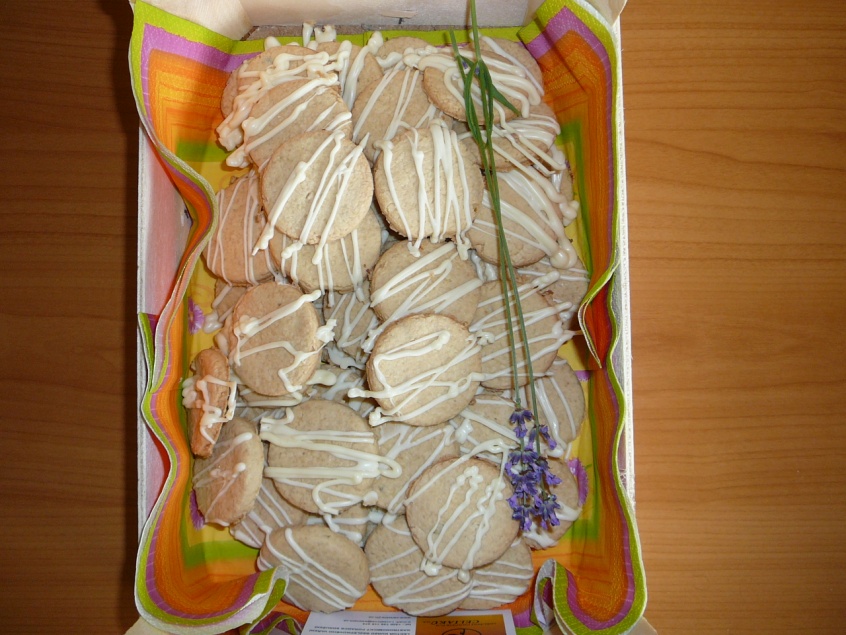 